RESPONSIBILITIES OF TAG HOLDER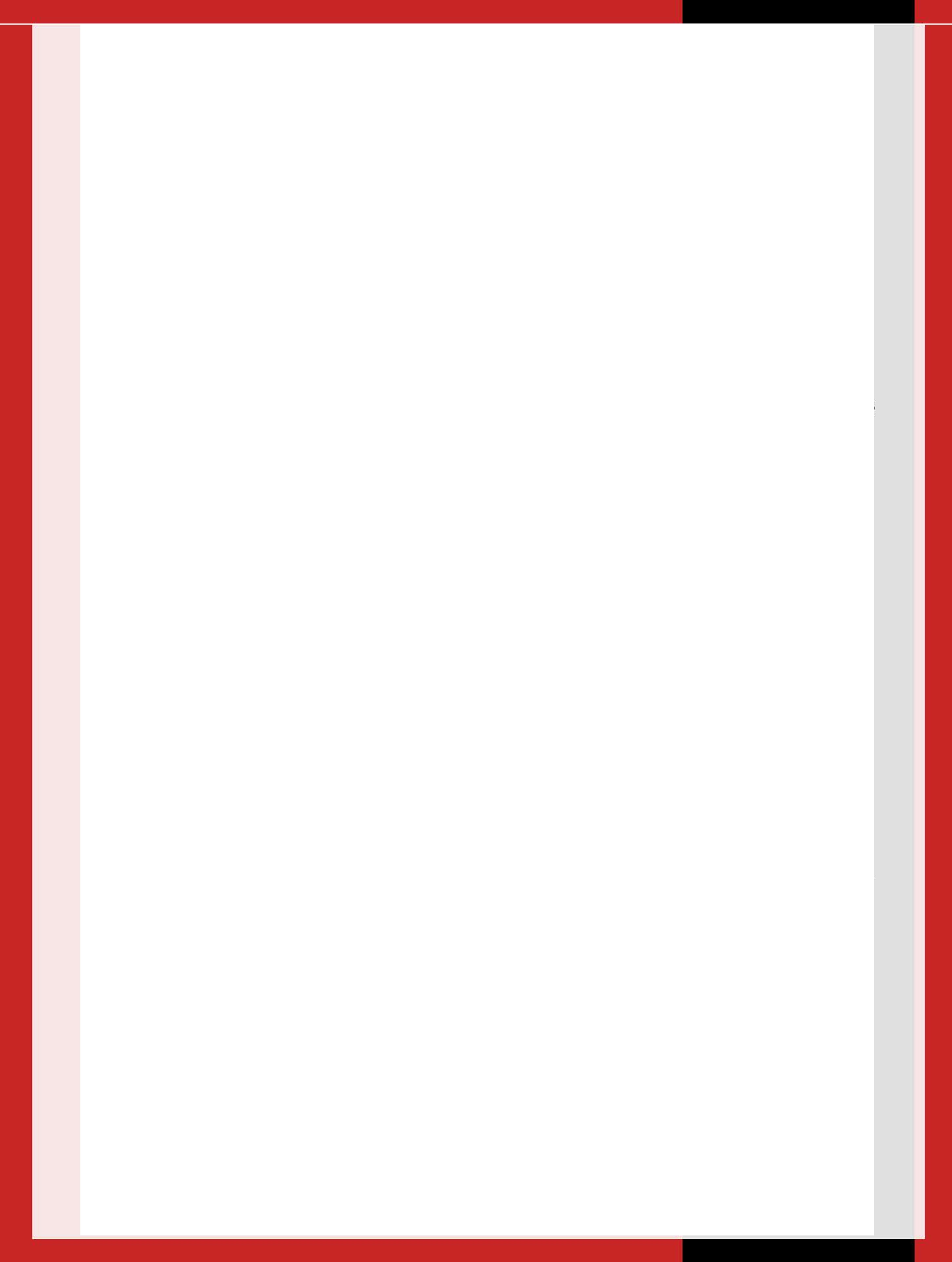 Tag holder or hunter must be legally authorized to carry a firearm to hunt (must possess valid Firearms Acquisition Certificate (F AC).Hunters will arrange with Byron Harry for designated days and time travelling into the territory.There is band vehicle available (to be arranged before travelling into Toba) but you must purchase your own fuel for truck to be use in your hunt. Proper care and due diligence of the vehicle, valid driver's license, return of vehicle to original site upon leaving are required for use.You will pay for any damages to the vehicle whilehunting.There is no Boat access or travel allowed up the rivers into Toba, No hunting from the river, truck access only. Radios must be used to travel up and down the valley, as the roads are busy with traffic (there is a radio in the truck and use the channels for always communicating with road traffic)Failure to abide by the rules and regulations will result in exclusion of future elk hunts, with conservation enforcement investigations.Previous year ticket winners are not permitted to enter into draw.Arrangements for hunt travel details or any other questions/inquiries please call Byron Harry @ 778-848- 2243